Lesson 1 Notes and Vocabulary – Directions:  Using the Lesson 1 PowerPoint and MOAC Lesson 1 E-book, answer the following questions and complete the vocabulary.  Part 1:  Label the following terms on the screen shot below: Quick Access Toolbar (QAT)RibbonHorizontal RulerInsertion PointStatus BarZoom SliderTabs Document TitleGroup Collapse the RibbonTo label a specific area on the ribbon follow these directions:Choose insert at the top and click on shapesChoose an arrowClick on the area in which you want to point to within the screenshot belowSize the arrow you are creating to the size you wantOnce you have created an arrow, click on text box within the insert tabFor each of the arrows draw a text box and label the arrow once the text box is drawn.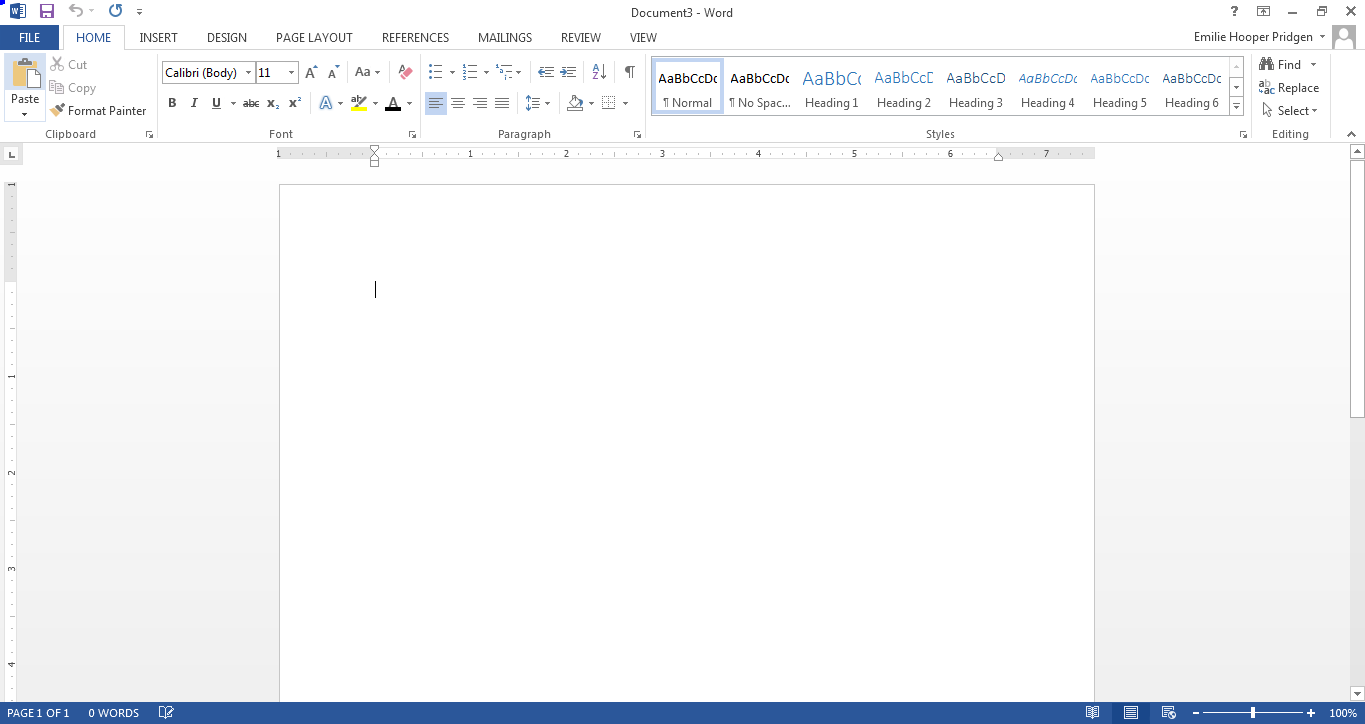 Part 2:  Define the following terms using the MOAC Lesson 1 E-book: Part 3:  Lesson 1 Certification Skills: Using the e-book, answer the following questions.How do you customize the Quick Access toolbar?How would you turn on the Show/Hide command?How do you create a new document?How do you save a document in a new file format?How do you create a document using a template?How do you set print scaling?Part 4:  Answer the following multiple choice questions.When you place your cursor over the insertion point, to what shape does it change?a) dashb) I-beamc) boxd) underscoreThe Ribbon contains multiple __________ with common commands grouped on each.a) iconsb) dialog boxesc) buttonsd) tabsYou cannot seem to locate a specific command while formatting text using commands in the Font group on the Home tab. Where can you find the dialog box launcher, which is necessary to display the dialog box with all commands?a) upper leftb) lower leftc) upper rightd) lower rightWhat displays when you point to selected text, allowing you access to popular commands?a) drop-down menub) Mini toolbarc) shortcut menud) dialog boxIn order to save time searching for common commands, you can add tools to which toolbar located above the Ribbon?a) Menu Toolbarb) Word Toolbarc) Shortcut Toolbard) Quick Access ToolbarWhich button on the Quick Access Toolbar can you use to cancel your last command or action?a) Redob) Undoc) Deleted) CancelWhich tab displays Backstage view?a) Homeb) Filec) Viewd) Page LayoutWhich of the following options are available in the Info group on Backstage?a) Mark document as finalb) Print documentc) Password protect documentd) Check compatibilitye) Share documentWhich of the following options are available in the Print group on Backstage?a) Choose number of copiesb) Choose default printerc) Set printer propertiesd) Preview documente) Save as PDF What Word feature reduces the amount of time spent typing common content or phrases in a document?a) AutoCompleteb) AutoInsertc) Insertd) AutoFillWhich of the following Word options are available when saving the document as a different file type?a) Word templateb) web pagec) Rich Text Formatd) PDFe) XLSWhich of the following extensions applies to a Word 2013 document?a) *.docxb) *.docc) *.dotxd) *.dotYou no longer need to share your document with others using an earlier version of Word. Which option in Backstage can you use to deactivate Compatibility Mode and save the file in Word 2013 format?a) Revertb) Upgradec) Convertd) SaveOn which tab will you find the Print options?a) Homeb) Filec) Reviewd) InsertAutoComplete Backstage View Block Style CommandDialog box Dialog box launcherGroupsInsertion Point Menu Mini ToolbarNon-printing charactersQuick Access ToolbarRibbonShortcut MenuTabs Template Undo White SpaceWord Wrap